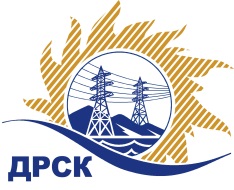 Акционерное Общество«Дальневосточная распределительная сетевая  компания»Протокол № 342/ПрУ-ВПзаседания закупочной комиссии по выбору победителя по открытому запросу предложений на право заключения договора на выполнение работ «Кадастровые работы по уточнению границ земельных участков и внесению изменений в кадастровом учете объектов капитального строительства (изготовление технических планов с постановкой ОКС на кадастровый учет), установление границ охранных зон на ЭСК 10/0,4 кВ г. Райчихинск Амурской области»Способ и предмет закупки: открытый электронный запрос предложений  на право заключения Договора на выполнение работ ««Кадастровые работы по уточнению границ земельных участков и внесению изменений в кадастровом учете объектов капитального строительства (изготовление технических планов с постановкой ОКС на кадастровый учет), установление границ охранных зон на ЭСК 10/0,4 кВ г. Райчихинск Амурской области»», закупка 305 ГКПЗ 2016 г.ПРИСУТСТВОВАЛИ: члены постоянно действующей Закупочной комиссии АО «ДРСК»  2-го уровня.ВОПРОСЫ, ВЫНОСИМЫЕ НА РАССМОТРЕНИЕ ЗАКУПОЧНОЙ КОМИССИИ: Об утверждении результатов процедуры переторжки.Об итоговой ранжировке заявок УчастниковО выборе победителя запроса предложенийРЕШИЛИ:По вопросу № 1Признать процедуру переторжки состоявшейся.Утвердить окончательные цены заявок участников.По вопросу № 2Утвердить итоговую ранжировку заявок УчастниковПо вопросу № 3   1.  Признать Победителем открытого запроса предложений на право заключения договора   на выполнение работ «Кадастровые работы по уточнению границ земельных участков и внесению изменений в кадастровом учете объектов капитального строительства (изготовление технических планов с постановкой ОКС на кадастровый учет), установление границ охранных зон на ЭСК 10/0,4 кВ г. Райчихинск Амурской области» участника, занявшего первое место в итоговой ранжировке по степени предпочтительности для заказчика: ОАО "Бирземпроект" (679016, г. Биробиджан, ул. Шолом-Алейхема, д. 27-А) на условиях: стоимость заявки 780 000,00 руб. без НДС (НДС не предусмотрен). Срок выполнения работ: с момента заключения договора до 15.11.2016 г. Условия оплаты: расчет за выполненные работы производится в течение 30  календарных дней  с момента передачи документов по акту приема-передачи и подписания акта выполненных работ; авансовые платежи по выполнению работ не предусмотрены. Гарантийные обязательства: гарантия на своевременное и качественное выполнение работ, а также на устранение дефектов, возникших по вине Подрядчика составляет 10 лет со дня подписания акта сдачи-приемки. Заявка имеет правовой статус оферты и действует до 01.07.2016 г.Коротаева Т.В.(4162) 397-205	город  Благовещенск№ ЕИС 31603300875 (МСП)« 21» марта 2016 года№п/пНаименование Участника закупки и его адресОбщая цена заявки до переторжки, руб. без НДСОбщая цена заявки после переторжки, руб. без НДС1ОАО "Бирземпроект" (679016, г. Биробиджан, ул. Шолом-Алейхема, д. 27-А)780 000,00не поступила2.ООО "ГЕОСТРОЙПРОЕКТ" (675000, Россия, Амурская обл., г. Благовещенск, ул. Шевченко, д. 20)790 000,00не поступилаМесто в итоговой ранжировкеНаименование и адрес участникаЦена заявки до переторжки без НДС, руб.Окончательная цена заявки без НДС, руб.1 местоОАО "Бирземпроект" (679016, г. Биробиджан, ул. Шолом-Алейхема, д. 27-А)780 000,00780 000,002 местоООО "ГЕОСТРОЙПРОЕКТ" (675000, Россия, Амурская обл., г. Благовещенск, ул. Шевченко, д. 20)790 000,00790 000,00Ответственный секретарь Закупочной комиссии 2 уровня АО «ДРСК» ______________________  Елисеева М.Г.